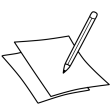 Meine SprachkenntnisseNameKlasse  DatumSpracheSpracheSpracheSeit wann lernst/sprichst Du sie?Wo und wie hast Du die Sprache gelernt? Wie gut sprichst Du sie?Mutter-spracheZweit-spracheFremd-spracheMutter-spracheZweit-spracheFremd-spracheMutter-spracheZweit-spracheFremd-sprache